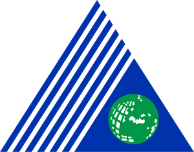 Yeditepe University Faculty of Health Sciences Department of NursingStudent and Alumni Monitoring CommitteeInstructor Satisfaction Evaluation Workflow ChartDocument number:Yeditepe University Faculty of Health Sciences Department of NursingStudent and Alumni Monitoring CommitteeInstructor Satisfaction Evaluation Workflow ChartFirst release date:Yeditepe University Faculty of Health Sciences Department of NursingStudent and Alumni Monitoring CommitteeInstructor Satisfaction Evaluation Workflow ChartRevision date:Yeditepe University Faculty of Health Sciences Department of NursingStudent and Alumni Monitoring CommitteeInstructor Satisfaction Evaluation Workflow ChartRevision No:Yeditepe University Faculty of Health Sciences Department of NursingStudent and Alumni Monitoring CommitteeInstructor Satisfaction Evaluation Workflow ChartPage Number:Workflow stepsRelated documents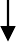 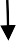 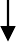 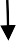 Evaluation of academic staff satisfaction survey at the end of each academic yearCreating tables of evaluation dataAnalyzing the academic staff satisfaction evaluation data and determining the aspects that need improvement and development.detection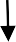 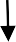 Reporting the aspects that need improvement and development to the Improvement and Development CommissionSubmitting the Academic Staff Satisfaction Evaluation feedback report and tables to the Accreditation BoardActivities planned for improvement and developmentreceiving feedback onInstructor Satisfaction Survey Google FormInstructor Satisfaction Survey Report